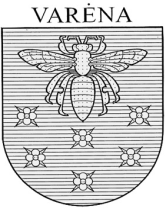 VARĖNOS RAJONO SAVIVALDYBĖS TARYBASPRENDIMASDĖL VARĖNOS RAJONO SAVIVALDYBĖS TARYBOS 2019 M. BIRŽELIO 25 D. SPRENDIMO NR. T-IX-61 „DĖL SOCIALINĖS PARAMOS MOKINIAMS TEIKIMO VARĖNOS RAJONO SAVIVALDYBĖJE TVARKOS APRAŠŲ PATVIRTINIMO“ PAKEITIMO 2021 m. birželio 30 d. Nr. T-IX-689VarėnaVadovaudamasi Lietuvos Respublikos vietos savivaldos įstatymo 18 straipsnio 1 dalimi, Varėnos rajono savivaldybės taryba n u s p r e n d ž i a:1. Pakeisti Varėnos rajono savivaldybės tarybos 2019 m. birželio 25 d. sprendimą Nr. T-IX-61 „Dėl socialinės paramos mokiniams teikimo Varėnos rajono savivaldybėje tvarkos aprašų patvirtinimo“:1.1. Pakeisti nurodytu sprendimu patvirtintą Kreipimosi dėl socialinės paramos mokiniams Varėnos rajono savivaldybėje tvarkos aprašą ir jį išdėstyti nauja redakcija (pridedama).1.2. Pakeisti nurodytu sprendimu patvirtintą Mokinių nemokamo maitinimo Varėnos rajono savivaldybės ir nevalstybinėse mokyklose tvarkos aprašą:1.2.1. Papildyti nauju 6 punktu:„6. Jeigu mokiniui, kuris mokosi pagal suaugusiųjų ugdymo programą, per laikotarpį, kurį jam paskirtas nemokamas maitinimas, sukanka 21 metai, nemokamas maitinimas teikiamas iki mokslo metų ugdymo proceso pabaigos, IV gimnazijos klasės mokiniui – iki brandos egzaminų sesijos pabaigos.“1.2.2. Buvusius 6–22 punktus laikyti atitinkamai 7–23 punktais.1.2.3. Pakeisti 12 punktą ir jį išdėstyti taip:„12. Mokiniai, kurie mokosi mokyklose pagal priešmokyklinio ugdymo programą ar pagal pradinio ugdymo programą pirmoje ar antroje klasėje, turi teisę į nemokamus pietus, nevertinant gaunamų pajamų.“1.2.4. Pakeisti 14 punktą ir jį išdėstyti taip:„14. Šio Aprašo 12 punkte nurodytiems mokiniams nemokami pietūs skiriami nuo mokslo metų pradžios iki mokslo metų ugdymo proceso pabaigos pagal mokinių sąrašą. Šį sąrašą iki kiekvienų kalendorinių metų rugpjūčio 20 dienos sudaro, patvirtina ir Varėnos rajono savivaldybės administracijos Socialinės paramos skyriui pateikia (tiesiogiai, paštu arba elektroninio ryšio priemonėmis, pasirašytą saugiu elektroniniu parašu) mokyklos, kurioje mokiniai mokosi, administracija. Mokyklos administracija mokinių sąraše nurodo šiuos mokinių, kurie mokosi pagal priešmokyklinio ugdymo ar pagal pradinio ugdymo programą pirmoje ar antroje klasėje, duomenis: vardą, pavardę, asmens kodą (jeigu nėra asmens kodo, – gimimo datą), gyvenamosios vietos adresą. Jeigu mokykloje, kurioje mokinys mokosi, iš mokinio tėvų, globėjų ar kitų bendrai gyvenančių pilnamečių asmenų gaunama informacija, kad šios paramos poreikio nėra arba, atsisakius šios paramos, atsirado poreikis mokiniui ją gauti, mokyklos administracija apie tai informuoja Varėnos rajono savivaldybės administracijos Socialinės paramos skyrių, nurodydama mokinio vardą, pavardę, asmens kodą (jeigu nėra asmens kodo, – gimimo datą), gyvenamosios vietos adresą ir paramos atsisakymo arba skyrimo datą.“ 1.2.5. Papildyti 141 punktu:„141. Šio aprašo 13 punkte nustatytas nemokamas maitinimas skiriamas iki mokslo metų ugdymo proceso pabaigos.“2. Nustatyti, kad šis sprendimas įsigalioja 2021 m. liepos 1 d.Savivaldybės meras 								Algis KašėtaSocialinės paramos skyriaus vedėjo pavaduotojaIrma Liaudanskytė 2021-06-30PATVIRTINTAVarėnos rajono savivaldybės tarybos2019 m. birželio 25 d. sprendimu Nr. T-IX-61			                                     (Varėnos rajono savivaldybės tarybos			                                     2021 m. birželio 30 d. sprendimo Nr.T-IX-689        redakcija)KREIPIMOSI DĖL SOCIALINĖS PARAMOS MOKINIAMS VARĖNOS RAJONO SAVIVALDYBĖJE TVARKOS APRAŠASI SKYRIUSBENDROSIOS NUOSTATOS1. Kreipimosi dėl socialinės paramos mokiniams Varėnos rajono savivaldybėje tvarkos aprašas (toliau – Aprašas) reglamentuoja prašymų-paraiškų ir dokumentų pateikimą ir jų priėmimą socialinei paramai mokiniams gauti iš Varėnos rajono savivaldybės gyventojų, atitinkančių Lietuvos Respublikos socialinės paramos mokiniams įstatymo (toliau – Įstatymas) nuostatas. 2. Šiame Apraše vartojamos sąvokos atitinka Lietuvos Respublikos socialinės paramos mokiniams įstatyme ir Lietuvos Respublikos piniginės socialinės paramos nepasiturintiems gyventojams įstatyme vartojamas sąvokas. 3. Socialinės paramos mokiniams (toliau – Parama) rūšys:3.1. mokinių nemokamas maitinimas (pusryčiai, pietūs, pavakariai, maitinimas mokyklų organizuojamose vasaros poilsio stovyklose);3.2. parama mokinio reikmenims įsigyti.II SKYRIUSPRAŠYMŲ-PARAIŠKŲ DĖL PARAMOS SKYRIMO PATEIKIMAS4. Mokiniams, kurie mokosi pagal priešmokyklinio ugdymo programą ar pagal pradinio ugdymo programą pirmoje ar antroje klasėje, nemokami pietūs skiriami be atskiro vieno iš mokinio tėvų, globėjų ar kitų bendrai gyvenančių pilnamečių asmenų kreipimosi. Jeigu šios paramos poreikio nėra, vienas iš mokinio tėvų, globėjų ar kitų bendrai gyvenančių pilnamečių asmenų gali informuoti (tiesiogiai, paštu arba elektroninio ryšio priemonėmis) mokyklos, kurioje mokinys mokosi, administraciją apie šios paramos atsisakymą, nurodydamas mokinio vardą, pavardę, asmens kodą (jeigu nėra asmens kodo, – gimimo datą) ir patvirtindamas, kad atsisako skirtos paramos. Jeigu atsisakius paramos atsirado jos poreikis, vienas iš mokinio tėvų, globėjų ar kitų bendrai gyvenančių pilnamečių asmenų gali kreiptis (tiesiogiai, paštu arba elektroninio ryšio priemonėmis) į mokyklos, kurioje mokinys mokosi, administraciją dėl šios paramos skyrimo, nurodydamas mokinio vardą, pavardę, asmens kodą (jeigu nėra asmens kodo, – gimimo datą) ir datą, nuo kada parama turi būti skiriama.5. Pareiškėjas, išskyrus šio Aprašo 4 punkte nustatytu atveju, Lietuvos Respublikos gyvenamosios vietos deklaravimo įstatymo nustatyta tvarka deklaruojantis gyvenamąją vietą arba įtrauktas į gyvenamosios vietos nedeklaravusių asmenų apskaitą, o jeigu jo gyvenamoji vieta nedeklaruota ir jis nėra įtrauktas į gyvenamosios vietos nedeklaravusių asmenų apskaitą, faktiškai gyvenantis Varėnos rajono savivaldybės teritorijoje, dėl socialinės paramos mokiniams kreipiasi: kaimo gyventojai – į gyvenamosios vietos seniūniją, Varėnos miesto gyventojai – į Varėnos rajono savivaldybės administracijos Socialinės paramos skyrių (toliau – Socialinės paramos skyrius), užpildydami Lietuvos Respublikos socialinės apsaugos ir darbo ministro patvirtintos formos prašymą-paraišką, ir prideda reikalingus dokumentus, nustatytus Piniginės socialinės paramos nepasiturintiems gyventojams įstatymo 20 straipsnyje (išskyrus duomenis apie bendrai gyvenančių asmenų ar vieno gyvenančio asmens turimą turtą), išskyrus šio Aprašo 8 punkte nustatytą atvejį. Patvirtintame prašyme-paraiškoje pareiškėjas apie save ir bendrai gyvenančius asmenis nurodo šiuos duomenis: vardą, pavardę, asmens kodą (jeigu nėra asmens kodo, – gimimo datą), gyvenamosios vietos adresą, mokėjimo ar kredito įstaigos pavadinimą, sąskaitos, į kurią būtų pervedama mokiniui skirta parama mokinio reikmenims įsigyti, numerį, kai pareiškėjas paramą mokinio reikmenims įsigyti prašo pervesti į mokėjimo ar kredito įstaigoje esančią asmeninę sąskaitą.6. Asmenų, Gyvenamosios vietos deklaravimo įstatymo nustatyta tvarka nedeklaravusių gyvenamosios vietos ir neįtrauktų į gyvenamosios vietos nedeklaravusių asmenų apskaitą, faktinė gyvenamoji vieta nustatoma vadovaujantis pareiškėjo pateikta informacija ir duomenimis, taip pat valstybės registruose (kadastruose), žinybiniuose registruose arba valstybės informacinėse sistemose ar kitose informacinėse sistemose esančiais duomenimis, pagrindžiančiais ekonominius, socialinius ar asmeninius asmenų interesus toje savivaldybėje. Tais atvejais, kai, įvertinus pareiškėjo pateiktą informaciją ir duomenis apie faktinę gyvenamąją vietą, paaiškėja, kad jie netikslūs ir (ar) klaidingi ir (ar) valstybės registruose (kadastruose), žinybiniuose registruose arba valstybės informacinėse sistemose ar kitose informacinėse sistemose nėra duomenų apie pareiškėją, faktinė gyvenamoji vieta patikrinama gyvenamosios vietos seniūnijos specialistų ir surašomas Buities ir gyvenimo sąlygų patikrinimo aktas.7. Dėl mokinio nemokamo maitinimo patvirtintą prašymą-paraišką pareiškėjas gali pateikti ir mokyklos, kurioje mokinys mokosi ar kuri organizuoja dienines vasaros poilsio stovyklas, administracijai. Mokyklos administracija pateiktą prašymą-paraišką ne vėliau kaip kitą dieną, kai buvo gautas patvirtintas prašymas-paraiška, perduoda Socialinės paramos skyriui. Kai mokyklos administracija negali pateikti prašymo-paraiškos originalo kitą dieną, elektroniniu paštu pateikiama prašymo-paraiškos kopija, o originalas pateikiamas per 3 darbo dienas.8. Jeigu kreipimosi dėl socialinės paramos mokiniams metu bendrai gyvenantys asmenys ar vienas gyvenantis asmuo gauna piniginę socialinę paramą pagal Piniginės socialinės paramos nepasiturintiems gyventojams įstatymą, pareiškėjas pateikia laisvos formos prašymą socialinei paramai mokiniams gauti. Šiame prašyme pareiškėjas apie save ir mokinį, kuriam prašoma skirti socialinę paramą mokiniams, nurodo šiuos duomenis: vardą, pavardę, asmens kodą (jeigu nėra asmens kodo, – gimimo datą), jeigu gyvenamoji vieta nedeklaruota ir asmuo nėra įtrauktas į gyvenamosios vietos nedeklaravusių asmenų apskaitą, – faktinės gyvenamosios vietos adresą, mokyklos pavadinimą ir klasę, kurioje mokinys mokosi, mokėjimo ar kredito įstaigos pavadinimą, sąskaitos, į kurią būtų pervedama mokiniui skirta parama mokinio reikmenims įsigyti, numerį, kai pareiškėjas paramą mokinio reikmenims įsigyti prašo pervesti į mokėjimo ar kredito įstaigoje esančią asmeninę sąskaitą.9. Kad mokinys gautų nemokamą maitinimą nuo mokslo metų pradžios ir (ar) paramą  mokinio reikmenims įsigyti, pareiškėjas prašymą-paraišką ar šio Aprašo 8 punkte nustatytu atveju laisvos formos prašymą  gali pateikti nuo kalendorinių metų liepos 1 dienos.10. Kad mokinys gautų nemokamą maitinimą mokyklos organizuojamoje vasaros poilsio stovykloje, pareiškėjas prašymą-paraišką (laisvos formos prašymą) gali pateikti nuo kalendorinių metų gegužės 1 dienos, išskyrus Įstatymo 11 straipsnio 3 dalies 3 punkte nurodytą atvejį, kai atskiras prašymas nereikalingas.11. Kad mokinys gautų paramą mokinio reikmenims įsigyti, pareiškėjas prašymą-paraišką (laisvos formos prašymą) gali pateikti iki kalendorinių metų spalio 5 dienos.12. Mokyklos administracija, gavusi informaciją iš mokyklos pedagogų, socialinių pedagogų ir (ar) bendruomenės atstovų apie tai, kad socialinė parama mokiniui galimai reikalinga, bet pareiškėjas nesikreipė dėl socialinės paramos mokiniams, informuoja Socialinės paramos skyrių dėl poreikio įvertinti bendrai gyvenančių asmenų ar vieno gyvenančio asmens gyvenimo sąlygas ir teikti socialinę paramą mokiniams.III SKYRIUS PRAŠYMŲ-PARAIŠKŲ DĖL PARAMOS SKYRIMO PRIĖMIMAS13. Seniūnijų socialiniai darbuotojai (specialistai) ne rečiau kaip kartą per savaitę perduoda Socialinės paramos skyriui prašymus-paraiškas dėl socialinės paramos mokiniams skyrimo.14. Socialinės paramos skyrius, o kai dėl nemokamo maitinimo prašymą-paraišką pareiškėjas pateikia mokyklos, kurioje mokinys mokosi, administracijai, mokyklos administracija prašymą-paraišką socialinei paramai mokiniams gauti užregistruoja prašymo-paraiškos gavimo dieną. Jeigu pateikti ne visi dokumentai, informacija apie trūkstamus dokumentus įrašoma informaciniame lapelyje ir šis įteikiamas pareiškėjui. Trūkstamus dokumentus socialinei paramai mokiniams gauti pareiškėjas turi pateikti Socialinės paramos skyriui ne vėliau kaip per mėnesį nuo prašymo-paraiškos pateikimo dienos, išskyrus atvejį, kai pajamos socialinei paramai mokiniams gauti apskaičiuojamos Įstatymo 6 straipsnio 1 dalies 2 punkte nustatyta tvarka. Kai vidutinės pajamos vienam asmeniui apskaičiuojamos Įstatymo 6 straipsnio 1 dalies 2 punkte nustatyta tvarka, trūkstami dokumentai socialinei paramai mokiniams gauti pateikiami ne vėliau kaip per 2 mėnesius nuo prašymo-paraiškos pateikimo dienos. Jeigu pareiškėjas per nustatytą terminą nepateikia trūkstamų dokumentų, priimamas sprendimą neskirti socialinės paramos mokiniams.15. Prašymas-paraiška gali būti pateiktas tiesiogiai, paštu, elektroniniu būdu, kai valstybės elektroninės valdžios sistemoje teikiama elektroninė paslauga, arba per atstovą. Kai prašymas-paraiška teikiamas per atstovą, nurodomi šie atstovo duomenys: vardas, pavardė, asmens kodas (jeigu nėra asmens kodo, – gimimo datą), jeigu gyvenamoji vieta nedeklaruota ir asmuo nėra įtrauktas į gyvenamosios vietos nedeklaravusių asmenų apskaitą, – faktinės gyvenamosios vietos adresas. IV SKYRIUSBAIGIAMOSIOS NUOSTATOS16. Pareiškėjas privalo pateikti visą teisingą informaciją, reikalingą teisei į socialinę paramą mokiniams nustatyti ir informuoti apie pasikeitusias aplinkybes, turinčias įtakos teisei į socialinę paramą mokiniams._________________